SZKOLNY PROGRAMWYCHOWAWCZO-PROFILAKTYCZNYdlaSzkoły Podstawowej w Zespole Szkół im. Jana Pawła II w Staszkówcena rok szk. 2021/2022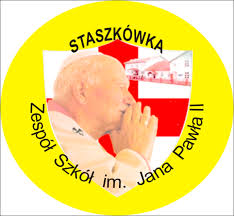  „W wychowaniu chodzi właśnie o to, ażeby człowiek stawał się coraz bardziej człowiekiem – o to, ażeby bardziej był, a nie tylko więcej miał, aby więc poprzez wszystko, co ma, co posiada, umiał bardziej i pełniej być człowiekiem, to znaczy, ażeby również umiał bardziej być nie tylko z drugimi, ale i dla drugich.”- Jan Paweł II -  Staszkówka, dn. 13 września 2021 r.I. WPROWADZENIE Pierwszymi wychowawcami swoich dzieci są rodzice. Nauczyciele wspomagają ich wszechstronny i harmonijny rozwój, a uczeń akceptuje siebie i jest otwarty na potrzeby drugiego człowieka, żyje nie tylko z drugim, ale i dla drugich. Wychowanie to proces wspomagania i wspierania wychowanka w rozwoju, ukierunkowany na osiągnięcie pełni dojrzałości fizycznej, psychicznej, społecznej i duchowej. Profilaktyka to proces wspomagania wychowanka w radzeniu sobie z trudnościami zagrażającymi prawidłowemu rozwojowi i zdrowemu życiu, a także ograniczenie                                          i likwidowanie czynników blokujących i zaburzających zdrowe życie. Profilaktyka winna wspomagać proces wychowania, a wychowanie tworzy integralną całość   z wiedzą i kreowaniem umiejętności, poprzez które formuje się osobowość młodego człowieka. Nie wolno ich rozdzielać, gdyż wychowanie musi posiłkować się wiedzą, w której zapisane jest doświadczenie. Program Wychowawczo - Profilaktyczny szkoły dostosowany jest do potrzeb rozwojowych uczniów oraz potrzeb naszego środowiska lokalnego i obejmuje wszystkie treści i działania            o charakterze wychowawczym i profilaktycznym. Chcemy, aby nasza szkoła była bezpieczna, panował w niej klimat sprzyjający pracy uczniów i nauczycieli. Dążymy do tego, aby nasi uczniowie byli kulturalni, odpowiedzialni za swoje decyzje, komunikatywni, kreatywni                  i empatyczni, aby panowało poczucie przynależności do grupy (klasy, szkoły), którą łączą więzi koleżeństwa i przyjaźni. Program przeznaczony jest do realizacji przez wychowawców klas podczas godzin z wychowawcą we współpracy z nauczycielami wszystkich przedmiotów, pedagogiem, i pozostałymi pracownikami szkoły, w zależności od stanu zasobów, potrzeb klasy oraz przy współpracy z rodzicami i środowiskiem lokalnym i instytucjami wspomagającymi szkołę.II. OBOWIĄZUJĄCE AKTY PRAWNE Ustawa z dnia 14 grudnia 2016 r. Prawo oświatowe (Dz. U. z 2017 r. poz. 59 i 949).Ustawa z dnia 26 stycznia 1982 r. Karta Nauczyciela (Dz. U. z 2017 r. poz. 1189).Konstytucja Rzeczpospolitej Polskiej art. 48 ust. 1, art. 54 ust. 3-4, art. 70 ust. 1. Program polityki prorodzinnej państwa. Konwencja o Prawach Dziecka, przyjęta przez Zgromadzenie Ogólne Narodów  Zjednoczonych z dnia 20 listopada 1989 r. (Dz. U. z 1991 r. Nr 120, poz. 526, z  późn. zm., art. 33 ). Rozporządzenie Ministra Edukacji Narodowej z dnia 21 lipca 2017 r. w sprawie ramowych statutów: publicznej placówki kształcenia ustawicznego, publicznej placówki kształcenia praktycznego oraz publicznego ośrodka dokształcania i doskonalenia zawodowego (Dz.U. 2017 poz. 1451).Rozporządzenie Ministra Edukacji Narodowej z dnia 2 czerwca 2017 r. zmieniające rozporządzenie w sprawie sposobu nauczania szkolnego oraz zakresu treści dotyczących wiedzy o życiu seksualnym człowieka, o zasadach świadomego i odpowiedzialnego rodzicielstwa, o wartości rodziny, życia w fazie prenatalnej oraz metodach i środkach świadomej prokreacji zawartych w podstawie programowej kształcenia ogólnego (Dz.U. 2017 nr 0 poz. 1117).Rozporządzenie Rady Ministrów z dnia 8 lutego 2017 r. w sprawie Narodowego Programu Ochrony Zdrowia Psychicznego na lata 2017–2022 (Dz.U. 2017 nr 0 poz. 458)Obwieszczenie Marszałka Sejmu Rzeczypospolitej Polskiej z dnia 25 marca 2016 r.                    w sprawie ogłoszenia jednolitego tekstu ustawy o wychowaniu w trzeźwości                                    i przeciwdziałaniu alkoholizmowi (Dz.U. 2016 poz. 487).Uchwała Sejmu Rzeczypospolitej Polskiej z dnia 7 maja 1998 r. w sprawie przeciwdziałania i zwalczania zjawisk patologicznych wśród nieletnich. Rezolucja Sejmu Rzeczypospolitej Polskiej z dnia 1 sierpnia 1997 r. w sprawie opracowania rządowego programu zapobiegania i eliminowania zjawiska wykorzystania seksualnego nieletnich (Monitor Polski Nr 50 poz. 476). Rozporządzenie Ministra Edukacji Narodowej z dnia 18 sierpnia 2015 r. w sprawie zakresu i form prowadzenia w szkołach i placówkach systemu oświaty działalności wychowawczej, edukacyjnej, informacyjnej i profilaktycznej w celu przeciwdziałania narkomanii (Dz.U. 2015 poz. 1249).Ustawa z dnia 19 sierpnia 1994 r. o ochronie zdrowia psychicznego  (Dz. U. z 2016 r. poz. 546).Ustawa z dnia 22 lipca 2016 r.  o zmianie ustawy o ochronie zdrowia przed następstwami używania tytoniu i wyrobów tytoniowych (Dz.U. poz. 1331).Ustawa z dnia 26 października 1982 r. o postępowaniu w sprawach nieletnich (Dz. U.                z 2010 r. Nr 33, poz. 178, z późn. zm.). Ustawa z dnia 29 lipca 2005 r. o przeciwdziałaniu przemocy w rodzinie (Dz.U. 2015 poz. 1390). Rozporządzenie Ministra Edukacji Narodowej z dnia 9 sierpnia 2017 r. w sprawie zasad organizacji i udzielania pomocy psychologiczno-pedagogicznej w publicznych przedszkolach, szkołach i placówkach (Dz.U. 2017 nr 0 poz. 1591).Rozporządzenie Ministra Edukacji Narodowej z dnia 14 lutego 2017 r. w sprawie podstawy programowej wychowania przedszkolnego oraz podstawy programowej kształcenia ogólnego dla szkoły podstawowej, w tym dla uczniów z niepełnosprawnością intelektualną   w stopniu umiarkowanym lub znacznym, kształcenia ogólnego dla branżowej szkoły I stopnia, kształcenia ogólnego dla szkoły specjalnej przysposabiającej do pracy oraz kształcenia ogólnego dla szkoły policealnej (Dz.U. 2017 nr 0 poz. 356).Rozporządzenie Ministra Edukacji Narodowej z dnia 9 sierpnia 2017 r. w sprawie warunków organizowania kształcenia, wychowania i opieki dla dzieci i młodzieży niepełnosprawnych, niedostosowanych społecznie i zagrożonych niedostosowaniem społecznym (Dz.U. 2017 nr 0 poz. 1578).Statut Zespołu Szkół im. Jana Pawła II  w Staszkówce (ewaluowany na bieżąco zgodnie                         z  rozporządzeniami MEN). Szkolny Zestaw Programów Nauczania.Przy opracowaniu programu wychowawczo-profilaktycznego szkoły uwzględniono: Obowiązujące akty prawne; Przeprowadzone diagnozy na temat sytuacji wychowawczej, zagrożeń uzależnieniami                 w szkole i środowisku; Dotychczasowe doświadczenia szkoły; Zebrane od rodziców, uczniów i nauczycieli propozycje dotyczące głównych problemów wychowawczych i profilaktycznych w szkole i środowisku; Wnioski do dalszej pracy z przeprowadzonej ewaluacji pracy zdalnej;III. ZAŁOŻENIA PROGRAMOWE Kształtowanie postaw prozdrowotnych uczniów, w tym wdrożenie ich do zachowań higienicznych, bezpiecznych dla zdrowia własnego i innych osób, ponadto ugruntowanie wiedzy z zakresu prawidłowego odżywiania się, korzyści płynących z aktywności fizycznej, stosowania profilaktyki w kontekście zagrożenia epidemicznego COVID-19.Przygotowanie uczniów do dokonywania świadomych i odpowiedzialnych wyborów       trakcie korzystania z zasobów dostępnych w Internecie, krytycznej analizy informacji, bezpiecznego poruszania się w przestrzeni cyfrowej, w tym nawiązywania i utrzymywania opartych na wzajemnym szacunku relacji z innymi użytkownikami sieci.Stała bezpośrednia współpraca z rodzicami oraz innymi podmiotami zaangażowanymi             w edukacyjną, wychowawczą i opiekuńczą działalność szkoły.Wzmacnianie poczucia tożsamości narodowej, przywiązania do historii i tradycji narodowych, przygotowanie i zachęcanie do podejmowania działań na rzecz środowiska szkolnego i lokalnego, w tym do angażowania się w wolontariat.  Kształtowanie postaw: obywatelskich, poszanowania tradycji i kultury własnego narodu, poszanowania dla innych kultur i tradycji oraz zapobieganie wszelkim przejawom dyskryminacji. Wychowanie do wartości: bezpieczeństwo, dyscyplina, kreatywność, odpowiedzialność, miłość, lojalność, nauka, zrozumienie, wspólnota, piękno, sprawiedliwość, mądrość, przyjaźń, wiedza, uczciwość, poważanie, tradycja, wolność, pasja, niezależność, prawość, rodzina, rozwój, prawda, porządek, patriotyzm. Rozpoznanie możliwości i potrzeb uczniów oraz wspieranie procesu rozwoju każdego dziecka. Zniesienie barier mentalnych, psychologicznych, edukacyjnych, technicznych, organizacyjnych i architektonicznych, które uniemożliwiają bądź utrudniają uczniom                  ze specyficznymi potrzebami edukacyjnymi funkcjonowanie w szkole. Zakładamy, że w wyniku systematycznego, skorelowanego i spójnego oddziaływania wychowawczo-profilaktycznego uda się nam przygotować uczniów do zgodnego współżycia z ludźmi.IV. NAJWAŻNIEJSZE CELE WYCHOWANIA I PROFILAKTYKI Kształtowanie poczucia tożsamości narodowej, przynależności do społeczności szkolnej, lokalnej i regionalnej, świadomości swoich praw i obowiązków. Zaznajamianie                                    z zagrożeniami bezpieczeństwa i zdrowia oraz uczenie prawidłowej  reakcji na te zagrożenia. Kształtowanie nawyków kulturalnego zachowania, efektywnej współpracy, komunikowania się z rówieśnikami i dorosłymi. Wdrażanie do życia w społeczności szkolnej i w grupie rówieśniczej. Kształtowanie postaw, respektowanie norm społecznych i wychowanie do wartości. Wspieranie rozwoju intelektualnego, przygotowanie do odbioru dóbr kultury i sztuki, upowszechnianie czytelnictwa, szanowanie dorobku narodowego przy jednoczesnym otwarciu się na wartości europejskie. Zapobieganie zachowaniom agresywnym.Kształtowanie właściwych nawyków higienicznych i zdrowotnych, umiejętności dokonywania wyboru zachowań chroniących zdrowie własne i innych ludzi, propagowanie ekologicznego stylu życia. Motywowanie do zdrowego stylu życia w celu zapobiegania zakażeniom wirusem SARS- cv-19.Wspomaganie, w miarę posiadanych zasobów, wszechstronnego i harmonijnego rozwoju ucznia, z uwzględnieniem jego indywidualnej sytuacji. Zapewnienie mu bezpieczeństwa fizycznego, psychicznego i emocjonalnego. Wspieranie ucznia w procesie nabywania wiedzy, sprawności, postaw i nawyków, które zapewniają mu przygotowanie do racjonalnego i godnego życia oraz kontynuacji nauki na dalszym etapie.V. MISJA Nasza szkoła we współpracy z rodzicami daje uczniom wszechstronny rozwój osobowy, umożliwiający w perspektywie znalezienie właściwego miejsca w społeczeństwie. Wszyscy nauczyciele są przewodnikami na drodze wspierania uczniów w ich wszechstronnym rozwoju. Wszyscy uczymy odpowiedzialności za swoje decyzje i umiejętności współpracy z innymi. Uczymy szacunku do ludzi, tradycji i przeszłości naszej wsi, regionu, Ojczyzny oraz innych narodów Europy i świata.VI. WIZJASzkoła jest placówką nowoczesną, dobrze wyposażoną w sprzęt i pomoce dydaktyczne umożliwiające pracę z uczniem aktywnymi metodami z uwzględnieniem technologii informacyjnej, zapewniając wysoko poziom nauczania i wszechstronny rozwój intelektualny ucznia. Szkoła jest wymagająca i przyjazna uczniom, wolna od przemocy rówieśniczej zapewnia bezpieczeństwo i właściwą atmosferę podczas pobytu ucznia w szkole. Osnową wszystkich działań wychowawczych jest nauka Patrona Jana Pawła II. Szkoła daje uczniom               i ich rodzicom czytelną ocenę osiągnięć i wysiłków, pobudzając do dalszego rozwoju umiejętności i zainteresowań. Szkoła integruje środowisko lokalne i współpracuje z różnymi instytucjami wspomagającymi jej działania. Szkoła wspomaga rodziców w procesie wychowawczym kształtując między innymi szacunek do dziedzictwa kulturowego narodu                i regionu. Rodzice czynnie angażują się w życie szkoły, wspomagając działanie nauczycieli. Twórcza kadra nauczycielska, ciągle się dokształcająca i doskonaląca, kompetentna i dobrze przygotowana właściwie dostosowuje sposób przekazywania wiedzy, kształtowania umiejętności i postaw uczniów do naturalnej w tym wieku aktywności dzieci.VII. SYLWETKA ABSOLWENTA SZKOŁY Pragniemy, aby nasz absolwent:1. znał swoje prawa tj.:•	rozumiał pojęcia: norma, prawo, godność, tolerancja, obowiązek,•	miał świadomość różnic między ludźmi,•	rozróżniał dobro i zło w sytuacjach codziennych i właściwie reagował w określonych sytuacjach życiowych,•	był świadomy swoich praw,•	wiedział, do kogo może się zwrócić o pomoc,2. potrafił otwarcie wyrażać swoje myśli, uczucia i przekonania:•	nie lekceważył poglądów swoich rozmówców,•	mówił, co czuje i rozumiał uczucia innych,•	potrafił odmówić i powiedzieć „nie” bez wyrzutów sumienia, złości czy lęku,•	potrafił bezpośrednio i otwarcie wyrazić swoje prośby, sądy i oczekiwania,3. potrafił znaleźć swoje miejsce w grupie i działać w niej:•	miał poczucie przynależności do oddziału klasowego,•	chciał i wyrażał potrzebę działania w klasie jako grupie rówieśniczej,•	współtworzył i respektował normy grupowe,•	znał swoje prawa i obowiązki wynikające z przynależności do zespołu klasowego,•	wiedział, jakie jest jego miejsce w grupie i miał świadomość znaczenia własnej osoby,4. wiedział, na czym polegają zasady współżycia między ludźmi: •	szanował dorosłych i rówieśników i okazywał to w słowach i działaniu,•	nawykowo stosował zwroty grzecznościowe,•	znał symbole narodowe, regionalne i wiedział, jak się wobec nich zachować,•	potrafił rozwiązywać sprawy sporne, łagodzić konflikty,•	umiał stosować zasady zachowań asertywnych,•	umiał zauważyć osobę potrzebującą pomocy i potrafił jej pomóc, 5. znał swoje mocne i słabe strony i potrafił nad nimi panować:•	miał świadomość, że aby osiągnąć coś należy wykazywać inicjatywę,•	dostrzegał wpływ innych osób na kształtowanie osobowości i drogi życiowej,•	był krytyczny wobec wzorców proponowanych przez środki masowego przekazu,•	miał świadomość swoich zalet i wad,•	potrafił zaprezentować swoje mocne strony,6. potrafił planować działanie i dążyć do wyznaczonego celu:•	rozumiał wagę wyznaczanych celów, potrafił je określić i dążyć do ich osiągania, •	potrafił analizować i modyfikować swoje działanie w zależności od potrzeb,•	potrafił dokonywać samokontroli i samooceny,•	umiał planować, przewidywać i realizować plany życiowe,•	dokonał właściwego wyboru szkoły i zawodu.VIII. UCZESTNICY PROGRAMU WYCHOWAWCZO-PROFILAKTYCZNEGO SZKOŁY. Współodpowiedzialni za wszechstronny rozwój osobowości ucznia są wszyscy uczestnicy programu: Rodzice: Mają prawo do wychowania zgodnie z własnymi przekonaniami religijnymi i moralnymi, jeśli nie są one w sprzeczności z prawami dziecka; Znają i akceptują Program Wychowawczo - Profilaktyczny proponowany przez szkołę; Wspierają dziecko we wszystkich jego poczynaniach i zapewniają mu poczucie bezpieczeństwa; Wspierają wychowawców i nauczycieli w podejmowanych przez nich działaniach, służą wiedzą, doświadczeniem i pomocą; Aktywnie uczestniczą w życiu szkoły; Dbają o właściwą formę spędzania czasu wolnego przez dzieci; Uczestniczą w psycho – edukacyjnych spotkaniach  przewidzianych w Programie Wychowawczo – Profilaktycznym Szkoły.Wychowawcy klas: Dbają o poczucie bezpieczeństwa i akceptacji ucznia w klasie; Wspierają rozwój uczniów i usamodzielnianie się; Prowadzą dokumentację nauczania; Współuczestniczą w tworzeniu i realizacji Programu Wychowawczo-Profilaktycznego; Dokonują rozpoznania sytuacji rodzinnej i osobistej ucznia; Podejmują działania w przypadkach przemocy wobec niego, zaniedbań opiekuńczych, ujawnionych nałogów; Wnioskują o objęcie pomocą psychologiczno - pedagogiczną uczniów o specjalnych potrzebach edukacyjnych; Informują rodziców o proponowanych formach pomocy psychologiczno-pedagogicznej; Integrują i kierują zespołem klasowym; Wykorzystują potencjał grupy do wspierania jej członków, oceniają zachowania uczniów; Wdrażają do samooceny postępów w nauce i zachowaniu, nadzorują realizację obowiązku szkolnego; Promują osiągnięcia klasy i pojedynczych uczniów; Inspirują pracę zespołową w klasie, przydzielają zespołom zadania na rzecz klasy, szkoły i środowiska oraz wspólnie oceniają stopień ich realizacji; Współdziałają z nauczycielami uczącymi w klasie; Współpracują z rodzicami; włączają rodziców w sprawy programowe i organizacyjne klasy; Współpracują z dyrekcją szkoły, pedagogiem i innymi instytucjami wspomagającymi szkołę; Nauczyciele: Oddziałują  wychowawczo na uczniów niezależnie od przypisanych im funkcji dydaktycznych; Odpowiadają za życie, zdrowie i bezpieczeństwo dzieci podczas pobytu w szkole, podczas wyjść i wyjazdów szkolnych; Udzielają pomocy w przezwyciężaniu niepowodzeń szkolnych w oparciu o rozpoznane potrzeby uczniów, informują o potrzebach związanych z problemami w nauce oraz                        o przejawianych zdolnościach; Wspierają swoją postawą i działaniami pedagogicznymi rozwój psychofizyczny uczniów, ich zdolności i zainteresowania; Inspirują uczniów do twórczych poszukiwań, aktywności i samodzielności; Kształcą i wychowują dzieci w duchu patriotyzmu; Reagują na przejawy nietolerancji, dyskryminacji i innych negatywnych zachowań; Dążą w swojej pracy do integracji zespołu klasowego, angażując w życie klasy wszystkich uczniów; Wspólnie z pedagogiem, pracownikiem socjalnym, asystentem rodziny, kuratorem sądowym lub innym podmiotem działającym na rzecz rodziny dzieci i młodzieży, zabiegają o różne formy pomocy wychowawczej i materialnej dla uczniów, dostosowują wymagania edukacyjne do specyficznych potrzeb ucznia; Współtworzą atmosferę życzliwości i zrozumienia, budzą szacunek swoją wiedzą, kompetencją i postawą; Proponują uczniom różne formy wypoczynku dostępne w szkole i poza nią; Realizują w toku pracy wychowawczej treści i cele Programu Wychowawczo-Profilaktycznego szkoły; Uczniowie, Samorząd Uczniowski: Znają i przestrzegają zasady obowiązujące w szkole; Współorganizują imprezy i akcje szkolne; Akceptują innych uczniów i szanują ich prawa;Współtworzą społeczność szkolną i wykorzystują swe prawo do samorządności; Kierują swym rozwojem i stają się coraz bardziej samodzielni; Prowadzą zdrowy tryb życia i dbają o swoje środowisko; Mają szacunek do kultury, języka i tradycji narodowej; Uczestniczą w opiniowaniu dokumentów szkolnych (Statut Szkoły, Program Wychowawczo-Profilaktyczny); IX. ZADANIA WYCHOWAWCZO-PROFILAKTYCZNE I FORMY REALIZACJIX. EWALUACJAEwaluację przeprowadza się, aby ustalić czy przewidywane efekty zostały osiągnięte. Ocenie poddane zostanie sam proces, jak również osiągnięte wyniki. W tym celu na początku roku szkolnego i w trakcie jego trwania należy przeprowadzić wśród uczniów, rodziców                                         i nauczycieli ankiety. Proces powinien być kontrolowany przez bieżące monitorowanie,                            a uzyskane informacje wykorzystywane do modyfikacji samego programu (jeżeli wystąpi taka potrzeba). Ewaluację wyników należy przeprowadzić po każdym roku realizacji programu  i opracować wnioski do pracy na następne lata. Na zakończenie realizacji Programu Wychowawczo-Profilaktycznego nastąpi jego całościowa ewaluacja.Narzędzia ewaluacji:Sprawozdania wychowawców z realizacji Programów Wychowawczo-Profilaktycznego;Ankieta skierowana do uczniów, dotycząca ich postaw i zainteresowań oraz poczucia bezpieczeństwa w szkole;Ankieta skierowana do rodziców, dotycząca osiągnięć dydaktyczno- wychowawczych dziecka, ze wskazaniem kierunku działań do dalszej pracy.Ankieta skierowana do nauczycieli, której celem będzie uzyskanie informacji na temat realizacji Programu Wychowawczo-Profilaktycznego i ewentualnej jego modyfikacji;Analiza trudności wychowawczych, problemów szkolno-środowiskowych                                         i profilaktycznych przeprowadzona przez Pedagoga szkolnego, na podstawie danych zebranych od nauczycieli, wychowawców klas, rodziców i uczniów.Analiza dokumentów;Obserwacje;Wywiady z uczniami, rodzicami i nauczycielamiSPOSOBY MONITOROWANIA I EWALUACJI PROGRAMUPo każdym roku, a także na zakończenie  realizacji Programu Wychowawczo-Profilaktycznego nastąpi jego ewaluacja, poprzez:1.Analizę zachowań i postaw uczniów na drodze obserwacji2.Analizę  stopnia zainteresowań przeprowadzonymi zajęciami,3.Analizę dokumentacji,4.Zebranie opinii uczniów, rodziców, nauczycieli i pracowników szkoły o mocnych i słabych stronach programu..XI. USTALENIA KOŃCOWEZa realizację Programu Wychowawczo-Profilaktycznego odpowiedzialni są wszyscy pracownicy Szkoły i Rodzice. Dyrektor Szkoły czuwa nad prawidłowością jego realizacji. Program Wychowawczo-Profilaktyczny na rok szk. 20202021 jest otwarty, może być modyfikowany w trakcie realizacji. Program ten podlega monitorowaniu i ewaluacji.                               W każdym roku szkolnym we wrześniu zostanie opracowany harmonogram działań zaplanowanych na dany rok szkolny. Uchwalono przez Radę Rodziców w dniu 13.09.2021 r. –  Uchwała nr I/20221/2022                             w porozumieniu z Radą Pedagogiczną z dn. 13.09.2021 r. Przyjęto do realizacji przez Radę Pedagogiczną – Uchwała nr    /2021/2022 z dn. 15.09.2021 r.Rada Rodziców:Barbara Szczerba - przewodnicząca                                  Rada Pedagogiczna:                                                    					                                                          Halina Łaś - dyrektorBudowanie pozytywnego klimatu społecznego w szkoleBudowanie pozytywnego klimatu społecznego w szkoleBudowanie pozytywnego klimatu społecznego w szkoleZADANIESPOSOBY REALIZACJIODPOWIEDZIALNYTERMINZapewnienie warunków bezpiecznego przebywania ucznia   w szkoleZapoznanie z  Wewnętrzną  procedurą funkcjonowania Szkoły Podstawowej w Staszkówce od 1 września 2021r.Przeprowadzenie pogadanek na lekcjach wychowawczych nt. zasad bezpieczeństwa obowiązujących na terenie szkoły oraz poszanowania mienia w szkole.Zapoznanie z prawami i obowiązkami ucznia zgodnie                          z Konstytucją RP, Konwencją Praw Dziecka (ze szczególnym naciskiem na prawo do życia, prawo do wolności i  bezpieczeństwa osobistego, zakaz dyskryminacji) oraz procedurami obowiązującymi w szkole. Przeprowadzenie zajęć integracyjnych  - Poznajmy się wzajemnieZorganizowanie spotkań dla rodziców z  pracownikami KPP  i lekarzem.Zapoznanie uczniów i rodziców z dokumentami regulującymi pracę szkoły: Statutem, Programem Wychowawczo-Profilaktycznym,     Uwrażliwienie uczniów na ważne wydarzenia w życiu rodzinnym i szkolnym(współpraca z rodzicami w ramach organizacji imprez szkolnych).Nauka asertywnego rozwiązywania problemów: nauka umiejętnej oceny własnych zachowań,umiejętność okazywania uczuć i opanowywania emocji. Kształtowanie prawidłowych relacji międzyludzkich: wpajanie nawyków kulturalnego zachowania;kształtowanie kultury języka, w celu wyeliminowania agresji werbalnej w kontaktach rówieśniczychpromowanie postawy szacunku do siebie, innych                    i otoczenia, nagradzanie uczniów prezentujących  oczekiwane postawy,poznanie zasad prawidłowej komunikacji międzyludzkiej, również w językach obcych      uczenie się tolerancji w stosunku do drugiego człowieka rozwiązywanie konfliktów bez używania przemocyrozwijanie empatiipoznawanie swoich mocnych stronKontrola bezpieczeństwa poprzez monitoring (kamery) szkoły. Monitorowanie frekwencji uczniów, którzy  opuszczają pojedyncze zajęcia lekcyjne.Zwrócenie  uwagi rodzicom na konieczność terminowego  i  systematycznego usprawiedliwiania  zajęć lekcyjnych. Aktywne i skuteczne pełnienie dyżurów przez nauczycieli                 i pracowników szkoły.WychowawcyWychowawcy Dyrektor Szkoły, wychowawcy, nauczyciel - wosWychowawcy, Pedagog, psycholog z PPP w Gorlicach, wychowawcy przedstawiciele Policji, lekarz,wychowawcyWszyscy nauczyciele, rodziceWszyscy nauczyciele, pedagog, psycholog z PPP w GorlicachDyrektor SzkołyWszyscy nauczyciele i pracownicy, psycholog z PPP w Gorlicach, Dyrektor NauczycielWychowawcy , nauczyciele Dyrektor, WicedyrektorI okresI okresI okresI okres II okresI okresI, II okresI, II okresI, II okresI, II okresI, II okresI okresI, II okresPrzeciwdziałanie agresji i przemocyPrzeciwdziałanie agresji i przemocyPrzeciwdziałanie agresji i przemocyPrzeciwdziałanie agresji i przemocyDziałania szkoły przeciwdziałające zachowaniom agresywnym i  przemocy.Rozpoznawanie środowiska pozaszkolnego uczniów, którzy zachowują się agresywnie wywiady domowe, konsultacje z rodzicami,ustalenie rodzaju i form pomocy, których oczekuje uczeń i jego rodzina. Eliminacja i zapobieganie zjawiskom przemocy i agresji poprzez:prowadzenie lekcji wychowawczych poruszających problematykę zachowań agresywnych i sposobów radzenia sobie z nimi; organizowanie spotkań na temat agresji i przemocy                    z pracownikami PPP, pracownikami KPP; przeprowadzenie Tygodnia Profilaktyki „ Dbam o kulturę słowa i zachowania”  realizacja programu profilaktycznego pt. ,,Spójrz inaczej” nauka świadomego przeciwstawiania się przemocy                     i agresji;edukacja prawna (pogadanka funkcjonariusza KPP                     w Gorlicach),realizacja programu rekomendowanego przez SANEPID ,,Znajdź właściwe rozwiązanie”realizacja programu rekomendowanego przez SANEPID ,,Bieg po zdrowie”Współpraca z kuratorami sądowymi, Sądem Rodzinnym                       i innymi odpowiednimi Instytucjami wspomagającym rodziców i uczniów  zagrożonych niedostosowaniem.   Indywidualna pomoc rodzicom uczniów szczególnie agresywnych. Prowadzenie spotkań z rodzicami, poruszającymi tematykę przemocy i agresji.Pedagog , psycholog z PPP                       w Gorlicach, wychowawcy, kurator sądowy, asystent rodzinyWychowawcy, pedagog i psycholog z PPP w GorlicachWychowawcy, samorząd szkolnyWychowawcy kl. I -IIIWychowawcy, i psycholog z PPP w Gorlicach, prac. KPP,Wychowawcy, pedagog i psycholog z PPP w Gorlicach, n-l informatyki, funkcjonariusz KPPWychowawca klasy VIIWychowawca klasy IV i VWychowawcy, pracownicy PPPWychowawcy, pracownicy PPPI, II okresI, II okresI, II okresI okresI, II okresI, II okresI, II okresI, II okresI, II okresPrzeciwdziałanie uzależnieniomPrzeciwdziałanie uzależnieniomPrzeciwdziałanie uzależnieniomPrzeciwdziałanie uzależnieniomPropagowanie wiedzy o substancjach uzależniającychi zagrożeniach związanychz ich używaniem.Diagnoza zagrożenia środowiska szkolnego uzależnieniami - ankieta dla uczniów dotycząca uzależnień.  Dokonanie analizy wyników ankiety i opracowanie planu działań w celu rozszerzenia tematyki przeciwdziałania uzależnieniom na dany rok szkolny.Przeprowadzenie cyklu zajęć z wychowawcą dotyczących profilaktyki :antyalkoholowej antynikotynowej; antynarkotykowej i AIDS przynależności do sekt  Przeciwdziałanie zjawisku picia alkoholu przez młodzież - Realizacja programu promującego zdrowy styl życia z funduszy Komisji ds. Rozwiązywania Problemów Alkoholowych UG – propozycja zagospodarowania czasu wolnego uczniów. Organizowanie dla uczniów spotkań profilaktycznych i zajęć psychoedukacyjnych na tematy poruszające tematykę uzależnień oraz poczucia własnej wartości  z  udziałem przedstawicieli różnych instytucji.Podejmowanie tematyki z profilaktyki uzależnień na poszczególnych przedmiotach wg realizowanych planów wynikowych.  WychowawcyWychowawcy, n-l katecheta, pracownik Urzędu Gminy Moszczenica, nauczyciele wfWychowawcy, nauczycieleWychowawcy, pedagog i psycholog z PPP w Gorlicach, zespół ds. profilaktyki, bibliotekarzeWychowawcyI, II okresI, II okresI, II okresI, II okresII okresOchrona i promocja zdrowiaOchrona i promocja zdrowiaOchrona i promocja zdrowiaOchrona i promocja zdrowiaPropagowanie zdrowego stylu życia i działań ekologicznych.Organizowanie alternatywnych form spędzania czasu wolnego w formie sportowych zajęć pozalekcyjnych. Realizacja programu promującego zdrowy styl życia z funduszy Komisji ds. Rozwiązywania Problemów Alkoholowych UG.Organizowanie wycieczek turystyczno – krajoznawczych, rajdów, wyjazdów integracyjnych.Cykl lekcji wychowawczych poświęconych: dbałości o zdrowie, zdrowemu odżywianiu się,  radzenia sobie ze stresem,  higienie osobistej, profilaktyce zdrowia psychicznego. Przeprowadzenie warsztatów dla uczniów i rodziców poświęconych zasadom zdrowego odżywiania się                                i profilaktyce zdrowia psychicznego.Prowadzenie lekcji wychowawczych na temat bezpieczeństwa w ruchu drogowym, przepisów Kodeksu Drogowego oraz                  z zakresu stosowania pierwszej pomocy – zapraszanie przedstawicieli instytucji kompetentnych do realizacji tematu. Poruszanie na lekcjach wychowawczych i przedmiotach tematyki o konieczności ochrony środowiska i ekologii, bezpieczeństwa na wsi – Projekt edukacyjny, konkurs plastyczny.Włączanie uczniów do akcji o charakterze ekologicznym: „Sprzątanie świata”, „Dzień Ziemi” itp. Współpraca z pielęgniarką i  stomatologiem.Nauczyciele w-f, Urząd Gminy Moszczenica, WychowawcyNauczyciele w-f i biologii, lekarzWychowawcy, pedagog, psycholog z PPP w Gorlicach, dietetyk, lekarz specjalista,Wychowawcy, funkcjonariusz KPPKRUS Oddział Gorlice, wychowawcyI, II okresI, II okresI, II okresI, II okresII okresI, II okresI, II okresIndywidualizacja pracy wychowawczej z uczniemIndywidualizacja pracy wychowawczej z uczniemIndywidualizacja pracy wychowawczej z uczniemIndywidualizacja pracy wychowawczej z uczniemEdukacja włączająca-pomoc uczniom o specyficznych potrzebach edukacyjnych, zagrożonych niedostosowaniem społecznym.Zapewnienie wysokiej jakości kształcenia oraz wsparcia psychologiczno -pedagogicznego wszystkim uczniom z uwzględnieniem zróżnicowania ich  potrzeb rozwojowych i edukacyjnychDostosowanie wymagań edukacyjnych do możliwości i potrzeb uczniów o specjalnych potrzebach edukacyjnychZałożenie i prowadzenie indywidualnych kart uczniom objętych pomocą psychologiczno – pedagogiczną.Systematyczna kontrola obecności uczniów korzystających                                 z pomocy psychologiczno-pedagogicznej w porozumieniu                   z rodzicami.Monitorowanie udzielanej pomocy psychologiczno – pedagogicznej przez wychowawców i nauczycieli uczących w danej klasie – w ramach zespołów klasowychPodejmowanie działań zmierzających do wyrównywania szans edukacyjnych: organizowanie pomocy koleżeńskiej w ramach pracy  świetlicy  szkolnej, Placówki Wsparcia Dziennego, Szkolnego Koła Wolontariatu, Pomoc uczniowi w znalezieniu miejsca w pozytywnej grupie, stwarzanie możliwości należenia do konstruktywnych organizacji i struktur  - troska o rozwój zainteresowań uczniów.Rozwijanie indywidualnych zainteresowań uczniów – oferta zajęć pozalekcyjnych.Udział uczniów w konkursach przedmiotowych – szkolnych, pozaszkolnych.Pedagog, psycholog z PPP                        w Gorlicach, wychowawcyWychowawcyWychowawcyWychowawcy, nauczyciele, DyrektorPedagog, psycholog z PPP                       w Gorlicach, wychowawcy, nauczycielePedagog, psycholog z PPP                        w Gorlicach, wychowawcyNauczycieleNauczycieleI, II okresI, II okresI, II okresI, II okresI, II okresRozbudzanie aspiracji życiowych i przeciwdziałanie bierności społecznej.1.Rozwijanie motywacji uczniów do nauki.2. Tworzenie warunków do osiągania sukcesów z uwzględnieniem indywidualnych predyspozycji uczniów – organizowanie różnorodnych zajęć pozalekcyjnych, zachęcanie do udziału w konkursach. 3. Prowadzenie zajęć psycho-edukacyjnych mających na celu dokonywanie przez uczniów świadomego wyboru dalszej drogi życiowej, w tym doradztwo zawodowe.Wszyscy nauczyciele, pedagog, psycholog z PPP w GorlicachWychowawcy, doradca  zawodowyI, II okresI, II okresI, II okresEdukacja patriotyczna, wychowanie do  wartości Edukacja patriotyczna, wychowanie do  wartości Edukacja patriotyczna, wychowanie do  wartości Edukacja patriotyczna, wychowanie do  wartości Kształtowanie poczucia przynależności do rodziny, grupy rówieśniczej i wspólnoty narodowej oraz postawy patriotycznej, miłości do ojczyzny, kultywowania tradycji1. Znajomość słów i melodii hymnu narodowego i szkoły.2. Kulturalne zachowanie się w miejscach Pamięci Narodowej,                w czasie uroczystości szkolnych, w kościele i na cmentarzu.3. Dbanie o odpowiedni strój w czasie świąt szkolnych, akademii.4.Poznanie sylwetki Patrona Szkoły i troska o kącik Patrona.5.Prowadzenie kroniki szkolnej.6.Kultywowanie tradycji szkolnej. 7.Organizacja i aktywny udział w uroczystościach o charakterze rocznicowym i patriotycznym, opieka nad miejscami pamięci narodowej, pamięć o poległych w czasie I wojny światowej. Uroczyste obchody świąt narodowych i szkolnych.8. Rok 2021 rokiem Konstytucji 3 Maja.9. Przybliżenie postaci ks. kardynała Stefana Wyszyńskiego                   i matki Elżbiety Róży Czackiej, w związku z ich beatyfikacją. 9. Realizacja zajęć z edukacji  regionalnej.10. Zaangażowanie uczniów do  pracy  w Szkolnym Kole Wolontariatu „Przyjazne Serca”. Nauczyciele, wychowawcy, katecheta, rodziceNauczyciel historiiKatecheci, wychowawcyI, II okresI okresI okresPodnoszenie umiejętności i sprawnościposługiwania się językiem polskim1.Rozwijanie czytelnictwa wśród uczniów2.Udział dzieci w tematycznych konkursach i olimpiadach3.Codzienna dbałość o poprawne posługiwanie się językiem polskim. 4. Rozwijanie i promowanie literackiej twórczości uczniowskiej.5. Zorganizowanie Dnia Języka Ojczystego w szkole.Bibliotekarz, nauczyciele, Nauczyciele poloniściI, II okresII okresEdukacja informatycznaEdukacja informatycznaEdukacja informatycznaEdukacja informatycznaBezpieczne korzystanie z Internetu /sieci/.1. Przeprowadzenie cyklu zajęć z wychowawcą dotyczących profilaktyki uzależnienia od komputera i sieci, oraz urządzeń  elektronicznych. 2. Przeprowadzenie zajęć  na temat właściwego korzystania                            z zasobów internetowych, praw autorskich.                              3.Zwrócenie uwagi na ochronę danych osobowych  w sieci.4. Wykonanie plakatów na temat zagrożeń w cyberprzestrzeni.5.Włączenie się w Ogólnoświatowy Dzień Bezpiecznego Korzystania z Internetu.WychowawcyNauczyciele, wychowawcyWychowawcy Nauczyciel informatykiI, II okresI, II okresI, II okresI okresI okres